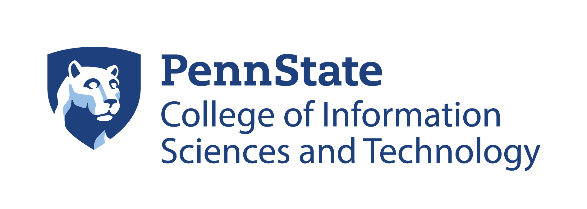 IST Audit Check 
M.S. Cybersecurity Analytics and Operations
Fall 2020 Cohort
A total of 30 credits is required for an M.S. degreeName:PSU ID: Adviser:M.S. Core Course Requirements: Total: 15 creditsSemesterIST 5433 credits IST 5543 credits IST 8153 creditsIST 8203 creditsINSCI 5613 creditsSpecialty area – 9-12 credits
(Maximum 400-level credits: 6cr*)CreditsSemesterEnter selected course3 creditsEnter selected course3 credits Enter selected course3 creditsEnter selected course3 creditsTHESIS OPTION
Research Credits – 3-6 credits
(IST 600 – Thesis Research)Credit(s)SemesterIST 600IST 600PAPER OPTION
Research Topics –3-6 credits
(IST 594 – Research Topics)Credit(s)SemesterIST 594IST 594Position/TitleSignatureDateAdvisor SignatureStudent SignatureGrad Programs Approval